Publicado en Palma de Mallorca el 03/08/2022 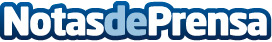 OK Mobility, nuevo patrocinador del Deportivo AlavésLa empresa de movilidad global acompañará al equipo vasco en la lucha por su regreso a Primera División.Datos de contacto:Dpto. Comunicación OK Mobility(+34) 971 430 590 – Ext. 1145+34 971 430 590Nota de prensa publicada en: https://www.notasdeprensa.es/ok-mobility-nuevo-patrocinador-del-deportivo Categorias: Nacional Fútbol Automovilismo País Vasco Baleares Industria Automotriz http://www.notasdeprensa.es